SEMINAIRE DE FORMATION    Cotonou, Benin du 13  au 15 Février 2018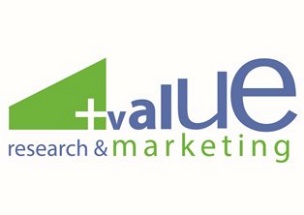 BULLETIN D’HEBERGEMENTA retourner avant le 19/01/2018  (adresse plus-value)Structure : ………………………………………………………………………………………………………………………………………………………………………………..…….………. Monsieur / Madame : .............................……………………....................................................................................................................................Adresse (utilisée pour la facturation) : ……………………………………………………...…………………............................................................………………. Code postal : …………………………………………..…………    Ville : ……………………………………………………………………………………………........................ Tél : ….................................................………………....       E.mail : …………………………………..………………………………………………………………………..Veuillez cocher le type de chambre, votre date de séjour, l’hôtel souhaité et votre mode de règlement.1/ Type de chambre :	2/ Pour les nuits :1 chambre simple (pour 1 personne)	☐ du Lundi 12 au jeudi 15  Février 20181 chambre double (pour 2 personnes)	☐ du Lundi 12 au Vendredi 16 octobre 20153/ Suggestion d’hôtels :  Tarification préférentielle par le biais de ce bulletinHôtels situés en centre-ville, à proximité du lieu du Séminaire de Formation La tarification inclut : prix de la chambre, petit-déjeuner et taxe de séjour☐Hôtel…………………………Chambre simple à …./nuit Chambre double à ……../nuit☐Hôtel …………………Chambre simple à ……../nuit Chambre double à ………/nuit☐Hôtel ……………………..Chambre simple à ……./nuit Chambre double à ……../nuit                     Afin de confirmer votre réservation hôtelière, un acompte de 100 .000 FCFA doit être réglé et joint à ce bulletin4/ Règlement :☐par chèque ☐ou par virement bancaire ou mandat administratif Conditions générales :> Les demandes de réservations sont traitées par ordre d’arrivée, selon les disponibilités hôtelières.> Dès réception de votre bulletin et de l’acompte, vous recevrez une confirmation de réservation mentionnant les coordonnées de l’hôtel ainsi que la facture du solde de votre séjour. Ce règlement doit impérativement être effectué en amont de votre venue.> Seules les annulations parvenues au plus tard le 01/02/2018 autoriseront le remboursement de l’acompte. Passé ce délai, aucun remboursement ne sera effectué.A ………………………………….….Le ……………………………….. Signature :NB : Pas Obligatoire, chaque participant est libre de faire une réservation directement avec l’hôtel de son choix.VOTRE DEMANDE DE RÉSERVATION  HOTELIERE :